Je révise les nombres de 70 à 79 avec Picbille :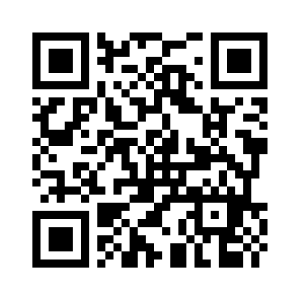 Je révise les nombres de 70 à 79 avec Picbille :Je révise les nombres de 70 à 79 avec Picbille :Je révise les nombres de 70 à 79 avec Picbille :Je révise les nombres de 70 à 79 avec Picbille :Je révise les nombres de 70 à 79 avec Picbille :Je révise les nombres de 70 à 79 avec Picbille :Je révise les nombres de 70 à 79 avec Picbille :Je révise les nombres de 70 à 79 avec Picbille :Je révise les nombres de 70 à 79 avec Picbille :Je révise les nombres de 70 à 79 avec Picbille :Je révise les nombres de 70 à 79 avec Picbille :